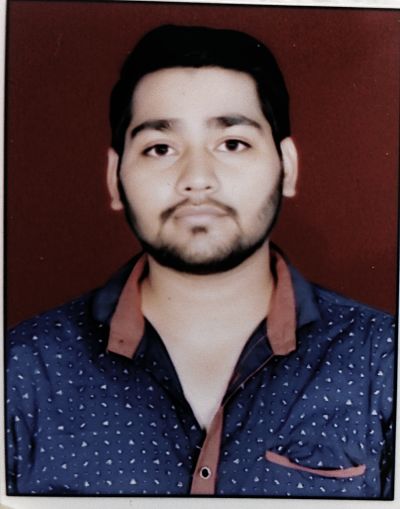 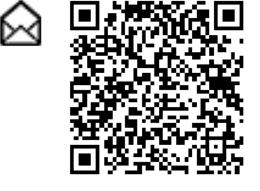 Production Planning and Control EngineerProduction planning and control involves the coordinates and expedites the flow of work and materials within or between departments according to daily and weekly or monthly based production schedules. Duties include reviewing and distributing production, work, and shipment schedules; conferring with department supervisors to determine progress of work and completion dates; inventory levels, and solving production problems and troubleshooting with managers.Bachelor of Technology, MECHANICAL ENGINEER             Graduated, July 2016 AKIDO COLLEGE OF ENGINEERING		               Marks 69.9%
MAHARSHI DAYANAND UNIVERSITY	                              Division 1
Bahadurgarh, Haryana10+2 					                             Completed, May 2012
Sarvodaya Boys SSS K-Block	                                            Marks 59.6%
CBSE Board				                              Division 1
 New Delhi, Delhi10						              Completed, May 2010
Sarvodaya Co-Ed SSS C-Block			              Marks 72.44%
CBSE Board						Division 1
New Delhi, Delhi●    Effective technical skills●    Ability to work under pressure●     Problem-solving skills●     Interpersonal skills●     Creativity	●     Verbal and written communication skills●     Commercial awareness●    Work with Team skills or Individually
August 2016 – Current
Production Planning and Control
Happy Forgings Limited 
Ludhiana, Punjab●    Induction hardeningPeriod: December 2016 - March 2017Developed ASHOK LEYLAND, EICHER VOLVO and SAME crankshaft by applying and change so many parameters like Power, Time, Quench delay time, Quench pressure, Transformer ratio and Polymer percentage. ● Embedded systems and Robotics, Akido College of Engineering, 2013 ●   Word 2010			 ●   Excel 2010 ●   Internet explorer and Basic Knowledge of Autocad●   Hindi		●   English●   Sports,Outdoors●   Listening music●   Social networking●   Actively Participated in Intercollegiate cricket and Badminton competition●   Participated in Stage Drama Show at school held on Annual day in year 2011Father’s Name:	Mr. Ved Prakash		Marital Status:	Single
Birthday:	JUNE 18, 1993		Nationality:	Indian
Gender:	MaleDeclarationI, Vipin Sharma, hereby declare that the information contained herein is true and correct to the best of my knowledge and belief.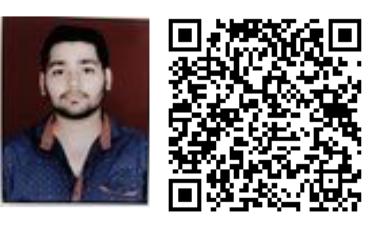 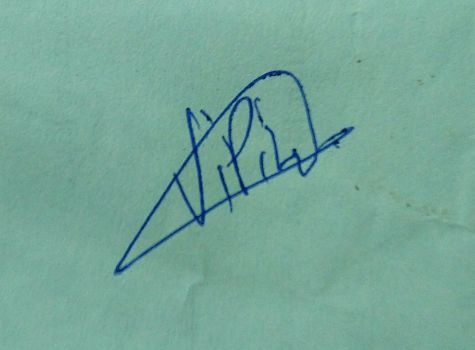 ____________________________
Vipin Sharma					New Delhi, Delhi
						June, 2017●    July 2014 - August 2014      Production Engineer      Hindustan national glass industries & ltd      Bahadurgarh, Haryana●    July 2015 - September 2015      Production Engineer     Bharat gears limited     Faridabad, Uttar Pradesh●   February 2016 - May 2015     PPC Engineer     Garg Inox limited     Bahadurgarh, Haryana     I completed my 6 weeks training